JEDILNIK 29.05-02.06.2023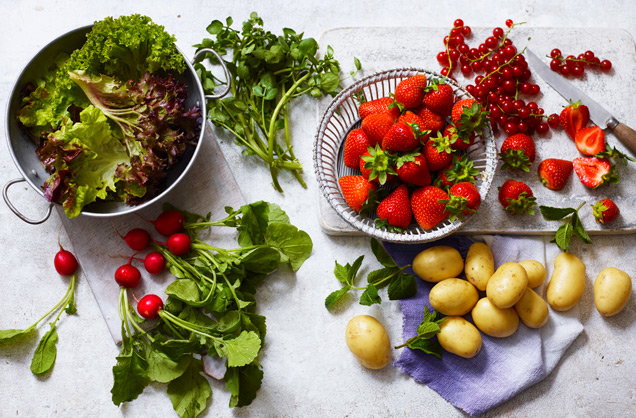 DIETNI JEDILNIKKatalog vsebnosti alergenov v živilih:DATUMMALICAKOSILOPONEDELJEK29. 05. 2023Bela štručka, perutninska hrenovka, sadni čaj z limono, bananaDodatno ŠS (BIO Jogurt)Krompirjev golaž z zelenjavo, zelena solata s fižolom, domača prosena pogača s jagodamiTOREK30. 05. 2023Polnozrnati kruh, rezina mortadele z olivami, zeliščni čaj z medom, hruškaDodatno ŠS (Jagode) Milijon juha, piščančji zrezek v gobovi omaki, krompirjevi kroketi, paprika in paradižnik v solatiSREDA31. 05. 2023Polbeli kruh, maslo, marelična ali borovničeva marmelada, zeliščni čaj z limono, breskevBistra goveja juha, široki rezanci, goveji stroganov, mešana zelena solata s koruzo ČETRTEK01. 06. 2023Pšenični zdrob, BIO mleko, kakav v prahu ali marmelada, sadni čaj z medom, bananaKorenčkova juha, pečene piščančje peruti in krače, pečen krompir z zelenjavo in BIO čebulo, kumarična solata s jogurtovim prelivom                                                                             PETEK02. 06. 2023Bela žemlja, piščančja prsa v ovoju, rezina sira, voda, jabolka (ŠPORTNI DAN)              Ričet po domače, črni kruh, rdeča pesa v solati, sladoled  DATUMCELIAKIJA (BREZGLUTENSKI) - BGALERGIJA NA MLEKO (INTOLERANCA NA LAKTOZO)- DIETNI BREZ MLEKA (IL)PONEDELJEK29. 05. 2023MALICA: BG štručka, ostala živila brez sledov glutenaKOSILO: Živila brez sledov glutena, BG kruhP. MALICA: BG kruhMALICA:  Brez sledov mleka in laktozeKOSILO: Sestavljeno iz živil brez sledov mleka in laktoze, brez dodane smetaneP. MALICA: Kruh brez sledov mleka in laktozeTOREK30. 05. 2023MALICA: BG kruh, ostala živila brez sledov glutenaKOSILO: Živila brez sledov glutena, brez dodane moke, kroketi brez drobtin P.MALICA: BG rogljičekMALICA: Brez sledov mleka in laktozeKOSILO: Živila brez sledov mleka in laktoze, brez dodane smetaneP.MALICA: Rogljiček brez sledov mleka in laktoze, rižev jogurtSREDA31. 05. 2023MALICA: BG kruh KOSILO: Živila brez sledov glutena, BG testenineP.MALICA: BG bombetkaMALICA: Brez sledov mleka in laktoze, margarinaKOSILO: Sestavljeno iz živil brez sledov mleka in laktoze, brez smetane, testenine brez mlekaP.MALICA: Bombetka brez sledov mlekaČETRTEK01. 06. 2023MALICA: BG zdrob ali koruzni zdrob, kakav brez sledov glutenaKOSILO: Ostala živila brez sledov glutenaP.MALICA: BG štručkaMALICA: Z riževim ali ovsenim napitkomKOSILO: Brez sledov mleka in laktoze, brez preliva, z bučnim oljemP.MALICA: Štručka brez sledov mleka in laktoze, sojin jogurtPETEK02. 06. 2023MALICA: BG žemlja, brez sledov glutenaKOSILO: Jed brez živil, ki vsebujejo sledove glutena, BG kruhP.MALICA: BG grisiniMALICA: Brez sledov mleka in laktoze, brez siraKOSILO: Živila brez sledov mleka in laktozeP.MALICA: Brez sledov mleka in laktozeOPOMBE:Pri dnevnem kosilu vedno na voljo ohlajen čaj ali pa sveža voda z limono.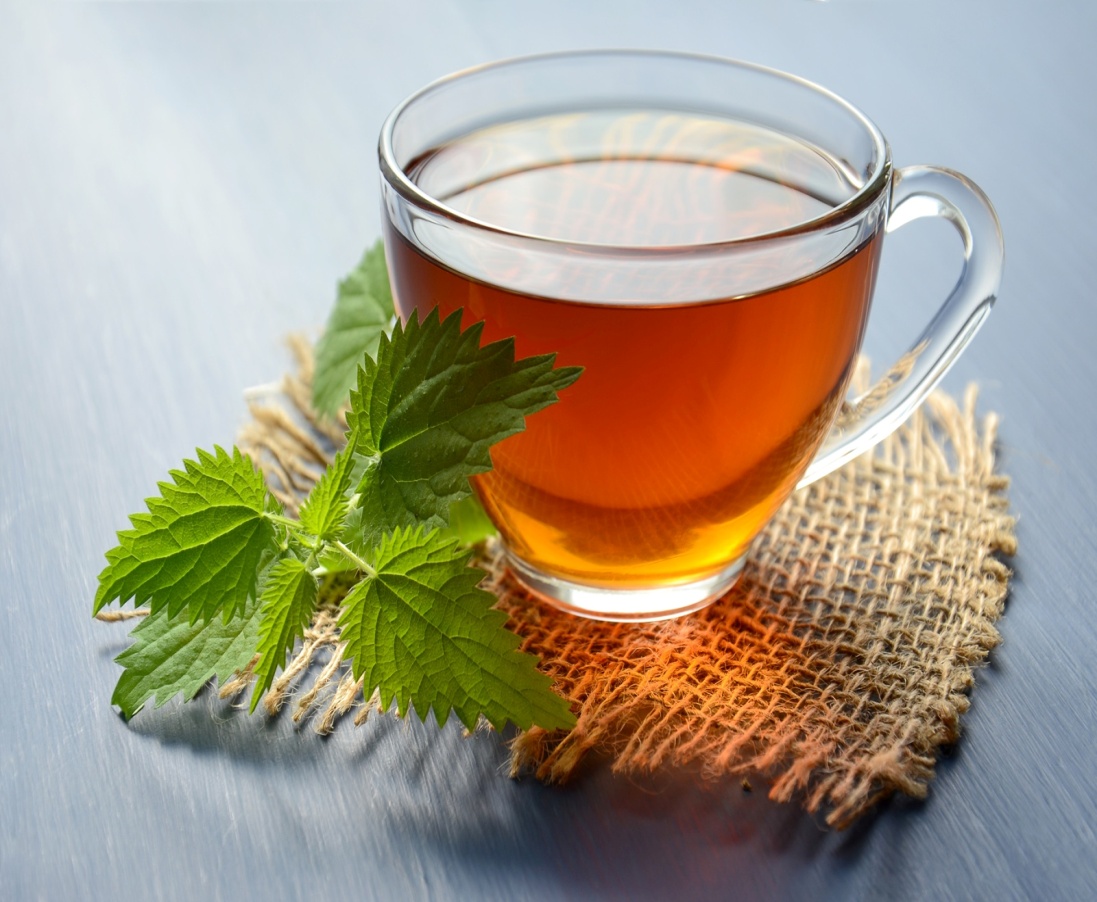 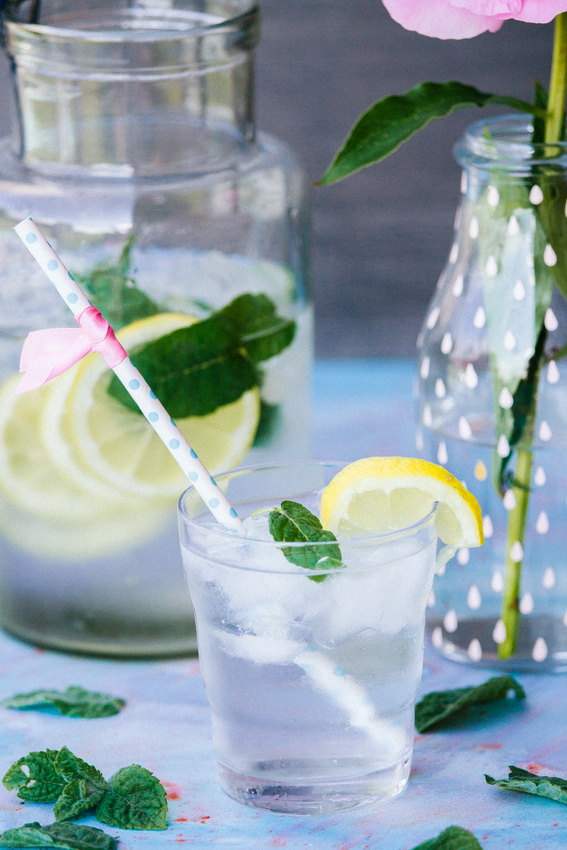 V PRIMERU ZAPLETOV PRI DOBAVI ŽIVIL SI PRIDRŽUJEMO PRAVICO DO SPREMEMBE JEDILNIKA.  BIO ŽIVILO IZ KONTROLIRANE EKOLOŠKE PRIDELAVE LOKALNO PRIDELANA/PREDELANA  ŽIVILA SE VKLJUČUJEJO GLEDE NA SEZONSKO PONUDBO. ŠS-ŠOLSKA SHEMAKer v prehrani otrok ni omejitev glede uživanja alergenov in ker za otroke, ki potrebujejo dietno prehrano, pripravljamo individualne dietne jedilnike, alergenov na jedilnikih ne bomo označevali.oznakaalergen1ŽITA, KI VSEBUJEJO GLUTEN ( pšenica, rž, ječmen, oves, pira, kamut ali njihove križane vrste ali proizvodi iz njih)2RAKI IN PROIZVODI IZ NJIH3JAJCA IN PROIZVODI IZ NJIH4RIBE IN PROZVODI IZ NJIHAARAŠIDI IN PROIZVODI Z NJIHSZRNJE SOJE IN PROIZVODI IZ NJIHLMLEKO IN MLEČNI PROIZVODI, KI VSEBUJEJO LAKTOZOOOREŠKI - mandeljni, orehi, lešniki, indijski oreščki, ameriški orehi, brazilski oreščki, pistacija, makadamija IN PROIZVODI IZ NJIHZLISTNA ZELENA IN PROIZVODI IZ NJIHGSGORČIČNO SEME IN PROIZVODI IZ NJIHSSSEZAMOVO SEME IN PROIZVODI IZ NJIHŽŽVEPLOV DIOKSID IN SULFITI ((v koncentraciji več kot 100mg/kg ali 10mg/l, izraženi kot SO2)VVOLČJI BOB IN PROIZVODI IZ NJIHMMEHKUŽCI IN PROIZVODI IZ NJIH